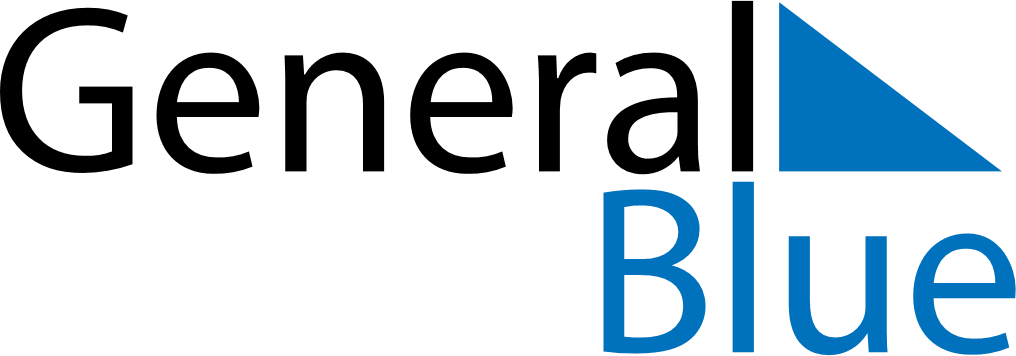 September 2019September 2019September 2019VietnamVietnamSUNMONTUEWEDTHUFRISAT1234567National Day891011121314Mid-Autumn Festival15161718192021222324252627282930